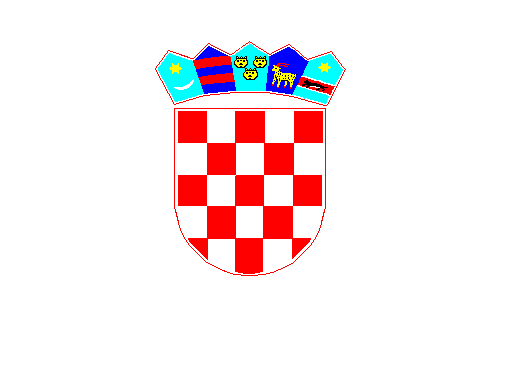          REPUBLIKA HRVATSKABRODSKO - POSAVSKA ŽUPANIJA             OPĆINA GARČINKlasa: 021-01/17-01/04Ur.broj: 2178/06-17-01-01Garčin, 05. listopad 2017.god. -  ČLANOVIMA OPĆINSKOG VIJEĆA  	  PREDMET: 04. sjednica Općinskog vijeća  - p o z i v –Sazivam 04. sjednicu  Općinskog vijeća Općine Garčin  koja će se održati 06. listopada 2017.god. (petak) u 19,00_sati Sjednica će se održati u prostorijama Općine Garčin, a predložen je slijedeći DNEVNI RED	       1. Strategija razvoja urbanog područja Slavonskog Broda do 2020.g.2.RazličitoMolimo da se sjednici odazovete u zakazano vrijeme, a svoj eventualni izostanak najavite na tel. 422-442           PREDSJEDNIK OPĆINSKOG VIJEĆA								          Mato Jerković         